Организация летнего отдыха детей, наличие профильных лагерей. Календарный планТрадиционно в День защиты детей Центр подготовил и организовал площадку для проведения конкурсов и игр. В этом году тема площадки было посвещена мультипликационным героям. Территория на которой расположилась площадка центра была оформлена воздушными шарами и нарисованными героями самых популярных мультипликационных фильмов (смешарики, винни-пух, волк, заяц, чебурашка). Сотрудниками центра были организованы конкурсы: - логические кубики - дети  собирали из кубиков головоломку на скорость;- разноцветный боулинг – участники мячами разбивали фигуры из кегель; - «машинария» - конкурс на смекалку;-  мыльная фантазия. В конкурсах приняли участие более 200 детей. Все участники конкурсов получили поощрительные призы.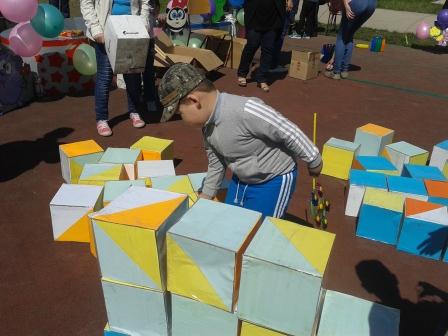 Школа юного исследователя-2014 год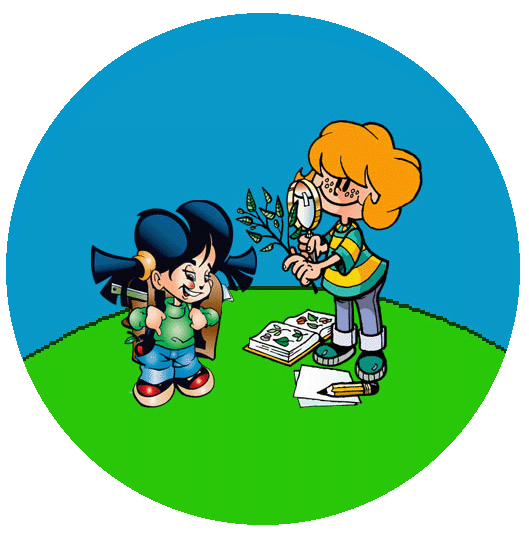 С 10 по 16 июня на базе стационарного оздоровительного лагеря «Росинка» состоялась Летняя школа юного исследователя Центра творческого развития и гуманитарного образования школьников, организованная совместно с МБОУ «Районная гимназия «Эврика».  Девяносто школьников  5-8 классов  получили практику  ведения исследований  по ботанике, энтомологии, дендрологии и ориентированию на местности при помощи GPS-навигатора.  Вели практику сотрудники  научного отдела Олекминского заповедника, Центра творческого развития и гуманитарного образования школьников.Программа летней школы юного исследователя состоит из теоретической и практической части. Теоретическая часть включает обзорные и тематические лекции, занятия по обучению правилам работы с источниками информации, методологию исследований. Практическая часть - полевые выходы, сбор данных и их обработка, освоение приемов  мониторинга окружающей среды, работа с цифровыми ресурсами (цифровым микроскопом, фотоаппаратом, видеокамерой, GPS).Цель программы: создание условий для развития исследовательских навыков школьников, формирование  практических умений по изучению окружающей среды; социализация школьников, развитие навыков работы в микроколлективе, ответственности за общий результат дела;выявление способных, талантливых школьников, углубленная работа с одаренными детьми.Задачи программы:обучение специальным знаниям, необходимым для проведения самостоятельных исследований;профориентация учащихся, их профессиональное самоопределение;обучение основам ведения исследовательской работы и проектной деятельность;развитие интеллектуальной инициативы, познавательных потребностей и способностей, креативности;проведение исследований в естественной области, обеспечивающей решение злободневных вопросов окружающей природной среды.Тематический планВ результате 90 школьников в течение 6 дней научились:- определять  до семейства насекомых отряда жесткокрылых и перепончатокрылых, - определять виды деревьев и кустарников  по морфологическим признакам, произрастающих в районе лагеря «Росинка»; - определять высоту, диаметр и возраст дерева;- проводить морфометрический анализ простых и сложных листовых пластинок кустарников и деревьев;- создавать точки и закладывать  маршрут при помощи GPS-навигатора,  - освоили методы исследования и способы обработки собранных материалов;-  отдохнули и нашли новых друзей.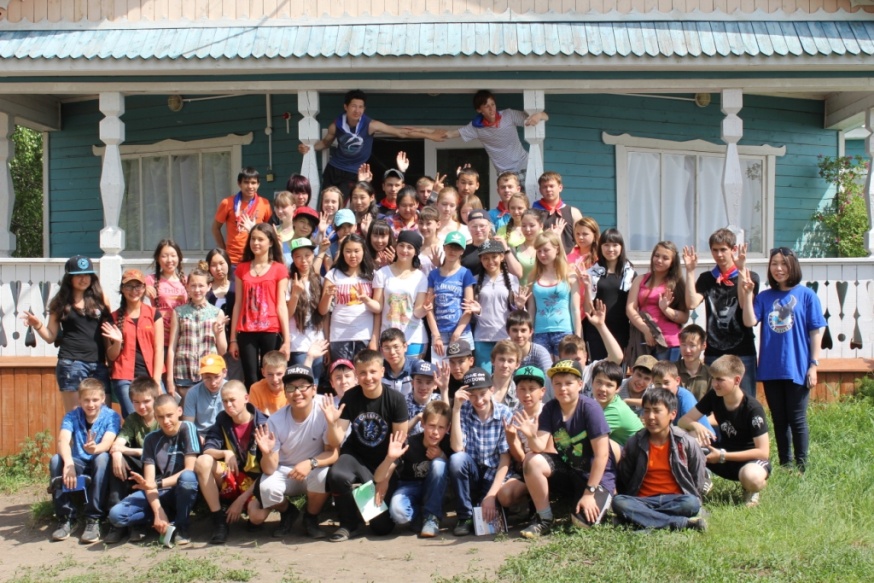 III. Кадровый составУровень квалификации В 2013-2014 учебном  году кадровый состав Центра насчитывал 15 преподавателей. Преподавательский состав: 15 преподавателей, из них 4 внутренних совместителя, 10 – внешний совместитель. 2 преподавателя имеют научную степень. В центре 10 педагогов имеют высшую квалификационную категорию, 4 – первую и 1 – вторую квалификационную категорию. По уровню образованияПо квалификационным категориям3. Повышение квалификации педагогических работниковВажным ресурсом, обеспечивающим рост профессионализма педагогических работников, является система повышения квалификации. За 2013-2014 учебный год   11 (87%) педагогов центра прошли курсы повышения квалификации.Курсы повышения квалификацииРожкова О.Ю.1. Обучение на курсах Академии повышения квалификации и проф. Переподготовки работников образования  по теме «Современный образовательный менеджмент» с 10 по 23 сентября г. Москва  в объеме 72    часов.2. Дистанционный практико-ориентированный семинар «Развитие информационно-образовательной среды, отвечающей требованиям ФГОС», Программа Intel «Образование для будущего», 24 марта – 4 апреля 2014г., краткосрочные курсы, сертификат3. Дистанционные  краткосрочные курсы «Метод проектов», Программа Intel «Образование для будущего», 12 часов, сертификат.4. Дистанционные семинар  по программе   ИНТЕЛ « Учителя будущего» -  октябрь 2013 г. в объеме 72 часов.5. Дистанционный семинар-тренинг «Использование  облачных сервисов Google в дополнительном  образовании детей», декабрь 2013 г. МО РС (Я) Ресурсный центр дополнительного образования в объеме 72 часов.Евстифеева О.В.Дистанционный практико-ориентированный семинар «Развитие информационно-образовательной среды, отвечающей требованиям ФГОС», Программа Intel «Образование для будущего», 24 марта – 4 апреля 2014г., краткосрочные курсы, сертификатДистанционные  краткосрочные курсы «Дистанционное сопровождение учебного процесса «EDMODO», Программа Intel «Образование для будущего», 12 часов, сертификат.Федулова Т.В.Дистанционный семинар-тренинг «Использование  облачных сервисов Google в дополнительном  образовании детей, декабрь 2013 г. МО РС (Я) Ресурсный центр дополнительного образования, в объеме 72 часов.Молоткова А.Н.Дистанционный семинар-тренинг «Использование  облачных сервисов Google в дополнительном  образовании детей, декабрь 2013 г. МО РС (Я) Ресурсный центр дополнительного образования, в объеме 72 часов.Краткосрочное повышение квалификации по теме «Интерактивные методы в эколого-биологическом воспитании учащихся в условиях ФГОС. Образование устойчивого развития и ресурсосбережения», выдан МО РС (Я) АОУ РС(Я) ДПО «ИРОиПК им С.Н. Донского-II», Якутск, 2-10 ноябрьТаций Т.В.1.  Дистанционный семинар-тренинг «Использование  облачных сервисов Google в дополнительном  образовании детей, декабрь 2013 г. МО РС (Я) Ресурсный центр дополнительного образования, в объеме 72 часов. 2. Дистанционные семинар  по программе   ИНТЕЛ « Учителя будущего» -  октябрь 2013 г. в объеме 72 часов.Егорова А.Н.Краткосрочные курсы  по работе с автоматизированными информационными системами «Сетевой Город. Образование» и «Е – услуги. Образование», срок обучения 19-21 февраля 2014г., ЗАО «ИРТех» г. Самара, сертификатКурсы повышения квалификации по  теме «Цифровые образовательные ресурсы в педагогической деятельности» Министерство образовании Республики Саха (Якутия) АОУ РС (Я) ДПО «Институт развития образования и повышения квалификации им. С.Н. Донского – II» , 72 часа (проблемные), 17 февраля по 25 февраля 2014г., удостоверение регистрационный номер 1306Краткосрочные курсы «Медиаобразование в школе»  Министерство образования и науки  РФ ФГАОУ ВПО «Северо-Восточный федеральный университет им. М.К. Аммосова» , 36 часов, 24-25 октября 2013г.Гажала О.Г.Дистанционный практико-ориентированный семинар «Развитие информационно-образовательной среды, отвечающей требованиям ФГОС», Программа Intel «Образование для будущего», 24 марта – 4 апреля 2014г., краткосрочные курсы, сертификатДистанционные  краткосрочные курсы «Метод оценки», Программа Intel «Образование для будущего», 12 часов, сертификат.Семинар-тренинг «Использование  облачных сервисов Google в дополнительном  образовании детей, декабрь 2013 г. МО РС (Я) Ресурсный центр дополнительного образования, в объеме 72 часов.Курсы повышения квалификации по  теме «Цифровые образовательные ресурсы в педагогической деятельности» Министерство образовании Республики Саха (Якутия) АОУ РС (Я) ДПО «Институт развития образования и повышения квалификации им. С.Н. Донского – II» , 72 часа (проблемные), 17 февраля по 25 февраля 2014г., удостоверение регистрационный номер 1280.Потапова Н.В.Дистанционный практико-ориентированный семинар «Развитие информационно-образовательной среды, отвечающей требованиям ФГОС», Программа Intel «Образование для будущего», 24 марта – 4 апреля 2014г., краткосрочные курсы, сертификатДистанционные  краткосрочные курсы «Методы сотрудничества в классе XXI века», Программа Intel «Образование для будущего», 12 часов, сертификат.Семинар-тренинг «Использование облачных сервисов Google в дополнительном  образовании детей, декабрь 2013 г. МО РС (Я) Ресурсный центр дополнительного образования в объеме 72 часов.Курсы повышения квалификации по  теме «Цифровые образовательные ресурсы в педагогической деятельности» Министерство образовании Республики Саха (Якутия) АОУ РС (Я) ДПО «Институт развития образования и повышения квалификации им. С.Н. Донского – II» , 72 часа (проблемные), 17 февраля по 25 февраля 2014г.Краткосрочные курсы «Медиаобразование в школе»  Министерство образования и науки  РФ ФГАОУ ВПО «Северо-Восточный федеральный университет им. М.К. Аммосова» , 36 часов, 24-25 октября 2013г.Басыгысова Д.Д.Дистанционный семинар-тренинг «Использование  облачных сервисов Google в дополнительном  образовании детей, декабрь 2013 г. МО РС (Я) Ресурсный центр дополнительного образования, в объеме 72 часов.Рожков Ю.Ф.Курсы повышения квалификации по  теме «Цифровые образовательные ресурсы в педагогической деятельности» Министерство образовании Республики Саха (Якутия) АОУ РС (Я) ДПО «Институт развития образования и повышения квалификации им. С.Н. Донского – II» , 72 часа (проблемные), 17 февраля по 25 февраля 2014г.Курганова Т.Н.Курсы повышения квалификации по  теме «Цифровые образовательные ресурсы в педагогической деятельности» Министерство образовании Республики Саха (Якутия) АОУ РС (Я) ДПО «Институт развития образования и повышения квалификации им. С.Н. Донского – II» , 72 часа (проблемные), 17 февраля по 25 февраля 2014г.Награды, звания, заслугиВ 2013-2014 учебном году сотрудникам центра были присвоены звания:-  звание лауреата Фонда «Имени академика В.П. Ларионова» с вручением золотой медали имени академика В.П.Ларионова директору Центра Рожковой Ольге Юрьевне;- звание «Отличник образования РС (Я)» педагогу-организатору Центра Молотковой Анастасии Николаевне;-  звание «Отличник образования РС (Я)» педагогу дополнительного образования Таций Татьяна Викторовна. Награждение на уровне района и выше педагогов МБОУ ДОД «ЦТРиГОШ» МР «Олекминский район» РС (Я)  за период с 1 сентября 2013г. по 31 мая 2014г.Средняя наполняемость группСредняя наполняемость групп обучения по программам дополнительного образования – 13 учащихся.IV. Результаты образовательной деятельности 1. Результаты оценки качества образования, принятой в учреждении. МБОУ ДОД «Центр творческого развития и гуманитарного образования» выполняет муниципальную услугу по предоставление дополнительного образования по дополнительным образовательным программам. Итоги по показателям качества оказания услуг за 2013-2014 учебный год2. Достижения обучающихся и их коллективов в районных, областных, федеральных олимпиадах, конкурсах, соревнованиях и т.п. Учащиеся МБОУ ДОД «Центр творческого развития и гуманитарного образования школьников»  неоднократно добивались успеха, принимая, участие в конкурсах, конференциях  районного, регионального и российского уровня.Динамика достижений учащихся МБОУ ДОД «ЦТРиГОШ» МР «Олекминский район» РС (Я)Достижения учащихся МБОУ ДОД «ЦТРиГОШ» МР «Олекминский район» РС (Я) за 2013-2014гг.В центре проводится большая работа по поддержки одаренных и талантливых детей, так в декабре  2013 года 6 учащихся центра  получили гранты:- грант Президента Республики Саха (Якутия) – Харченкова Клара, ученица 11 класса, МБОУ «РГ «Эврика»;- грант Главы муниципального района «Олекминский район» РС (Я) - Таций Анна, ученица 9 класса, МБОУ «РГ «Эврика»;- грант Главы муниципального района «Олекминский район» РС (Я) – Никитина Юлия, ученица 10 класса, МБОУ «РГ «Эврика» и Андреева Александра, ученица 9 класса, МБОУ «РГ «Эврика»;- грант Главы города Олекминска – Молоткова Ирина, ученица 6 класса МБОУ «РГ «Эврика»  и Бекенев Дмитрий, ученик 8 класса, МБОУ «РГ «Эврика».Достижения учреждения в конкурсахЦентр в 2013-2014 учебном году получил Диплом Общероссийской Ассоциации общественных объединений содействия детскому отдыху  и оздоровлению «Дети плюс» ГРАН – ПРИ  Всероссийского конкурса программ и научно-методических разработок «Наука и практика обеспечения детского и молодежного отдыха» в номинации «Программы деятельности»; Благодарственное письмо Национального фонда возрождения «Баргарыы» при Президенте Республики Саха (Якутия) за плодотворную и добросовестную работу по активизации научно-исследовательской деятельности школьников и высокую организацию проведения регионального этапа научной конференции молодых исследователей «Шаг в будущее – Инникигэ хардыы» имени академика В.П. Ларионова; Диплом II степени Министерства образования Республики Саха (Якутия) республиканского смотра-конкурса программ по организации отдыха и оздоровления в детских оздоровительных лагерях в номинации «Программы межведомственного взаимодействия»; Диплом победителя МКУ «Управление образования Олекминского района» Республики Саха (Якутия) конкурса презентационных площадок достижений образовательных учреждений Олекминского района в номинации «Качественное образование – инвестиции в будущее».В 2013 году МБОУ ДОД «ЦТРиГОШ» вошел в Общероссийскую ассоциацию общественных объединений содействия отдыху и оздоровления детей «Дети плюс». В этом же году центру  был присвоен статус «Опорный центр дополнительного образования Республики Саха (Якутия)» сроком на 5 лет  на тему «Интеграция основного и дополнительного образования детей на основе исследовательской работы и развития дистанционных форм дополнительного образования».Оценки и отзывы потребителей образовательных услугДля того, чтобы иметь объективную качественную оценку со стороны потребителей образовательных услуг уровня и качества организации образовательного процесса в центре проводится внутренний мониторинг качества образования.Согласно результатов мониторинга качества образования, проведенного по итогам 2013-2014 учебного года:-  93% родителей считают, что в центре созданы благоприятные условия для обучения;- 81% родителей удовлетворены разнообразием предоставляемых услуг дополнительного образования,-  90% родителей удовлетворены качеством предоставляемых образовательных услуг,- 98% родителей удовлетворены сложившимися взаимоотношениями с администрацией центра,- 91 % родителей удовлетворены  сложившимися отношениями с педагогическим коллективом центра,- 97% обучающихся удовлетворены отношениями с педагогами  и качеством образования.Результаты проведенного мониторинга свидетельствуют о том, что родительская общественность выражает удовлетворенность уровнем предоставляемых образовательных услуг.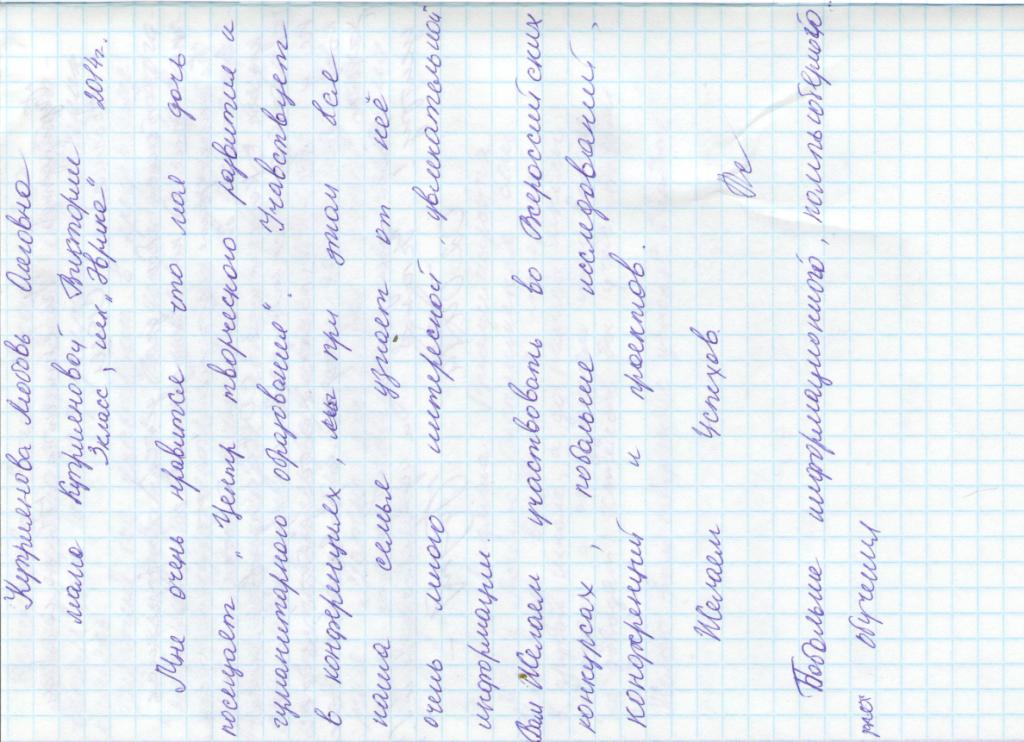 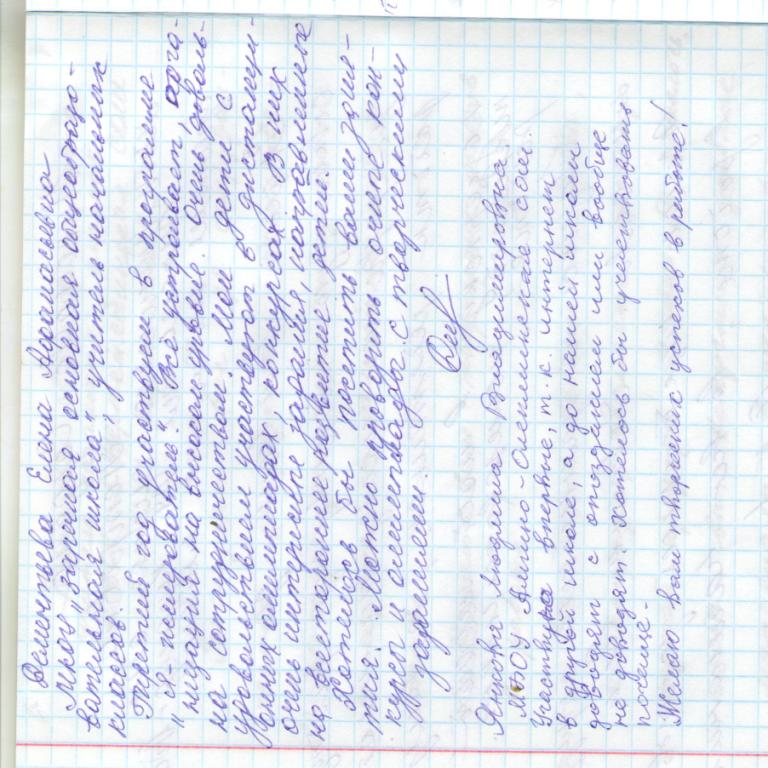 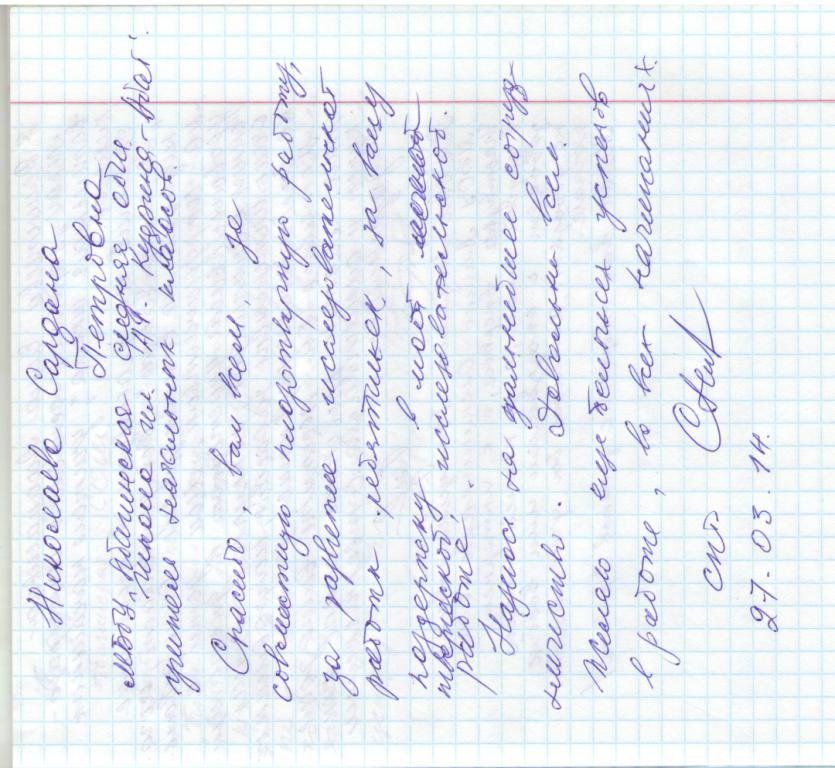 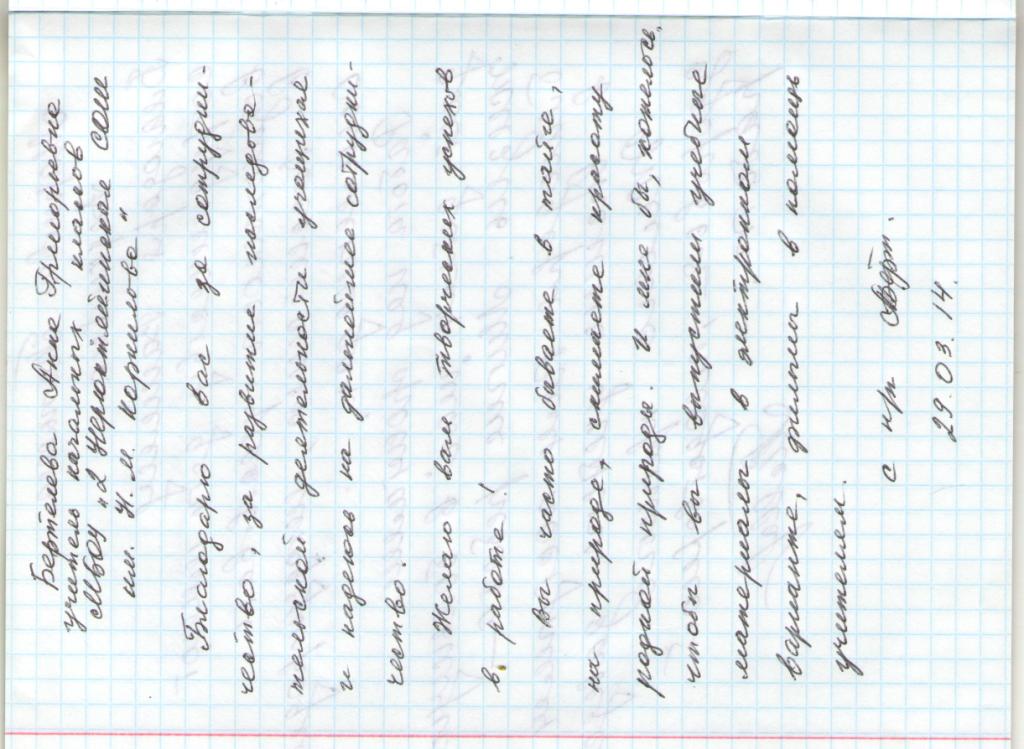 НазваниемероприятияСрок проведенияМесто проведенияКол-во участниковДень защиты детей1 июняг.Олекминск200 школьниковШкола юного исследователя10 июня  - 16 июняСтационарный оздоровительный лагерь «Росинка»90 школьников 5-8 классовПолевая экологическая школа-экспедиция «Джикимда»10 июля -24 июлянаучный стационар «Джикимда» госзаповедника «Олекминский»15 школьников №Тема занятийТема занятийКол-во часов, в том числеКол-во часов, в том числеКол-во часов, в том числе№Тема занятийТема занятийтеориятеорияпрактикаБотаника. Морфометрия.Ботаника. Морфометрия.Ботаника. Морфометрия.Ботаника. Морфометрия.Ботаника. Морфометрия.Ботаника. Морфометрия.1Ботаника и морфометрия 11--2Морфологические признаки листьев 11--3Описательный портрет листа 11--4Практическое занятие (измерение морфометрических параметров простых и сложных листьев и анализ полученных данных)--55ДендрологияДендрологияДендрологияДендрологияДендрологияДендрология1Дендрология – наука о древесных растениях. 11--2Деревья и кустарники Якутии.  Характеристика деревьев при помощи измерительных приборов (высотомера, мерной вилки, возрастного бура)11333Определение высоты, диаметра и возраста деревьев.--33ОриентированиеОриентированиеОриентированиеОриентированиеОриентированиеОриентирование1GPS навигатор.22--2Маршрутные точки, маршруты, терки, точки сближения22--3Создание маршрутных точек и маршрута--224Навигация по маршруту.--22ЭнтомологияЭнтомологияЭнтомологияЭнтомологияЭнтомологияЭнтомология1Энтомология – наука о насекомых11--2Интересные факты о насекомых11113Отряд перепончатокрылые11114Отряд жесткокрылые или жуки1122Общее кол-во часов:Общее кол-во часов:13131919Всего педагоговВысшееСреднее специальноеСреднее151320100%87%13%0%Всего педагоговВысшая квалификационная категорияI квалификационная категорияII квалификационная категория151041100%67%27%6%Всего педагоговКоличество педагогов прошли курсы повышение квалификацииПрошли курсы повышения квалификацииПрошли курсы повышения квалификацииПрошли курсы повышения квалификацииПрошли курсы повышения квалификацииПрошли курсы повышения квалификацииПрошли курсы повышения квалификацииВсего педагоговКоличество педагогов прошли курсы повышение квалификациифедеральныефедеральныефедеральныереспубликанскиереспубликанскиереспубликанскиеВсего педагоговКоличество педагогов прошли курсы повышение квалификациифундаментальныепроблемныедистанционныефундаментальныепроблемныедистанционные1513028016Награждены на уровне района и выше (ФИО, награда)Районный уровеньРожкова Ольга ЮрьевнаБлагодарность МКУ «Управление образования Олекминского района» РС (Я) за вклад в развитие системы дополнительного образования детей в Олекминском районе;Благодарность МКУ «Управление образования Олекминского района» РС (Я) за подготовку победителя XVI региональной конференции «Шаг в будущее»;Благодарность МКУ «Управление образования Олекминского района» РС (Я) за подготовку победителя XVI региональной конференции «Шаг в будущее».Евстифеева Ольга ВасильевнаПочетная грамота МКУ «Управление образования Олекминского района» РС (Я) за добросовестный труд и неоценимый вклад в развитие системы дополнительного образования, в обучение и воспитание детейФедулова Татьяна ВладимировнаПочетная грамота МКУ «Управление образования Олекминского района» РС (Я) за добросовестный труд и неоценимый вклад в развитие системы дополнительного образования, в обучение и воспитание детей Благодарность МКУ «Управление образования Олекминского района» РС (Я) за вклад в развитие системы дополнительного образования детей в Олекминском районе;Диплом победителя конкурса «Лучший организатор воспитательной работы – 2013» на присуждение Гранта Главы муниципального района «Олекминский район» РС (Я).Молоткова Анастасия НиколаевнаБлагодарность Администрации муниципального района «Олекминский район» РС (Я) за прекрасную подготовку детей к Районному конкурсу детского и молодежного компьютерного творчества, за вклад в внедрение инновационных технологий в систему образования Олекминского района;Благодарность МКУ «Управление образования Олекминского района» РС (Я) за вклад в развитие системы дополнительного образования детей в Олекминском районе;Благодарность МКУ «Управление образования Олекминского района» РС (Я) за подготовку победителя III районного конкурса исследовательских и творческих проектов детей младшего школьного возраста «Я – исследователь»Благодарность МКУ «Управление образования Олекминского района» РС (Я) за помощь и вклад в организации III районного конкурса исследовательских и творческих проектов детей младшего школьного возраста «Я – исследователь»Благодарность МКУ «Управление образования Олекминского района» РС (Я) за помощь и вклад в организации III районного конкурса исследовательских и творческих проектов детей старшего дошкольного возраста «Я – исследователь»Курганова Татьяна НиколаевнаБлагодарность МКУ «Управление образования Олекминского района» РС (Я) за вклад в развитие системы дополнительного образования детей в Олекминском районе;Почетная грамота МКУ «Управление образования Олекминского района» РС (Я) за добросовестный труд и неоценимый вклад в развитие системы дополнительного образования, в обучение и воспитание детей.Таций Татьяна ВикторовнаБлагодарность МКУ «Управление образования Олекминского района» РС (Я) за вклад в развитие системы дополнительного образования детей в Олекминском районе;Благодарность МКУ «Управление образования Олекминского района» РС (Я) за подготовку победителя XVI региональной конференции «Шаг в будущее»;Благодарность МКУ «Управление образования Олекминского района» РС (Я) за подготовку победителя XVI региональной конференции «Шаг в будущее».Гажала Ольга ГеоргиевнаБлагодарность МКУ «Управление образования Олекминского района» РС (Я) за вклад в развитие системы дополнительного образования детей в Олекминском районе;Благодарность МКУ «Управление образования Олекминского района» РС (Я) за помощь и вклад в организации III районного конкурса исследовательских и творческих проектов детей младшего школьного возраста «Я – исследователь».Благодарность МКУ «Управление образования Олекминского района» РС (Я) за подготовку победителя III районного конкурса исследовательских и творческих проектов детей младшего школьного возраста «Я – исследователь»Рожков Юрий ФилипповичБлагодарность МКУ «Управление образования Олекминского района» РС (Я) за помощь и вклад в организации III районного конкурса исследовательских и творческих проектов детей младшего школьного возраста «Я – исследователь»;Благодарность МКУ «Управление образования Олекминского района» РС (Я) за помощь и вклад в организации III районного конкурса исследовательских и творческих проектов детей старшего дошкольного возраста  «Я – исследователь»;Благодарность МКУ «Управление образования Олекминского района» РС (Я) за вклад в развитие системы дополнительного образования детей в Олекминском районе;Благодарность МКУ «Управление образования Олекминского района» РС (Я) и регионального координационного центра программы «Шаг в будущее» за подготовку победителя XVI региональной научной конференции молодых исследователей «Шаг в будущее», вклад в развитие в районе исследовательской работы школьников, за помощь и поддержку молодых исследователей.Егорова Анна НиколаевнаБлагодарность МКУ «Управление образования Олекминского района» РС (Я) за добросовестный труд и неоценимый вклад в развитие системы дополнительного образования, в обучение и воспитание детей;Благодарность МКУ «Управление образования Олекминского района» РС (Я) за плодотворный и добросовестный труд в системе образования.Потапова Наталья ВитальевнаДиплом победителя конкурса «Лучший педагог дополнительного образования – 2013» на присуждение Гранта Главы муниципального района «Олекминский район» РС (Я); Благодарность МКУ «Управление образования Олекминского района» РС (Я) за вклад в развитие системы дополнительного образования детей в Олекминском районе;Благодарность МКУ «Управление образования Олекминского района» РС (Я) за добросовестный труд и неоценимый вклад в развитие системы дополнительного образования, в обучение и воспитание детей;Сертификат МКУ «Управление образования Олекминского района» РС (Я) за подготовку участников III Районного конкурса исследовательских и творческих проектов детей младшего школьного возраста «Я – исследователя»;Благодарность Администрации муниципального района «Олекминский район» РС (Я) за прекрасную подготовку детей к районному конкурсу детского и молодежного компьютерного творчества, за вклад  внедрение инновационных технологий в систему образования Олекминского района;Благодарность ФГБУ «Государственного природного заповедника «Олекминский» за вклад в природоохранную работу, экологическое просвещение населения в родном районе Республики Саха (Якутия), поддержку идеи заповедного дела.Республиканский уровеньРожкова Ольга Юрьевна          Благодарственное письмо Национального фонда возрождения «Баргарыы» при Президенте Республики Саха (Якутия) за поддержку и помощь в реализации научно-социальной программы «Шаг в будущее» в Республике Саха (Якутия).Рожков Юрий ФилипповичБлагодарственное письмо Национального фонда возрождения «Баргарыы» при Президенте Республики Саха (Якутия) за поддержку и помощь в реализации научно-социальной программы «Шаг в будущее» в Республике Саха (Якутия);Грамота Национального фонда возрождения «Баргарыы» при  Президенте Республики Саха (Якутия) за вклад в развитие всероссийской научно-социальной программы для молодежи и школьников «Шаг в будущее» в Республике Саха (Якутия);Почетная грамота Министерства образования Республики Саха (Якутия) Государственное бюджетное образовательное учреждение дополнительного образования Республики Саха (Якутия) «Республиканский детский центр «Кэскил» за многолетнюю плодотворную работу в развитии детского творчества в связи с 95-летием системы дополнительного (внешкольного) образования России. Таций Татьяна ВикторовнаПочетная грамота Национального фонда возрождения «Баргарыы» при президенте Республика Саха (Якутия) за вклад в развитие дополнительного образования РС (Я), профессионализм, многолетний добросовестный труд и выдающиеся успехи, и воспитание подрастающих поколений педагога с вручением серебряного знака национального фондаРоссийский уровеньРожкова Ольга ЮрьевнаДиплом Института образования человека, Центр дистанционного образования «Эйдос», Научная школа А.В. Хуторского за вклад в реализацию творческого потенциала учащихся и повышение квалификации педагогов; Свидетельство Национальной образовательной программы «Интеллектуально-творческий потенциал России» за подготовку лауреата  Всероссийского заочного конкурса «Юность. Наука. Культура» (Харченкова Клара);Свидетельство Национальной образовательной программы «Интеллектуально-творческий потенциал России» за подготовку лауреата  Всероссийского заочного конкурса «Юность. Наука. Культура» (Никитина Юлия);Диплом Общероссийской ассоциации общественных объединений содействия детскому отдыху и оздоровлению «Дети плюс» гран-при Всероссийского конкурса программ и научно-методических разработок «Наука и практика обеспечения детского и молодежного отдыха» в номинации «Программы деятельности» за создание программы «Дом, в котором мы живем» авторы Рожкова О.Ю., Таций Т.В.Молоткова Анастасия НиколаевнаГрамота Центра дополнительного образования «Снейл» за организацию и проведение Международного Конкурса-игры по ОБЖ «Муравей»;Грамота Центра дополнительного образования «Снейл» за организацию и проведение Международного Конкурса-игры по математике «Слон»;Грамота Центра дополнительного образования «Снейл» за организацию и проведение Международного Конкурса-игры по физической культуре «Орленок»;Грамота Центра дополнительного образования «Снейл» за организацию и проведение Международного чемпионата начальной школы «Вундеркинд»;Грамота Центра дополнительного образования «Снейл» за организацию и проведение Международного чемпионата начальной школы «Вундеркинд» (весенний сезон);Грамота Центра дополнительного образования «Снейл» за организацию и проведение Международного Конкурса-игры по английскому языку «Лев»;Грамота Центра дополнительного образования «Снейл» за организацию и проведение Международного Конкурса-игры по русскому языку «Еж»;Благодарственное письмо ЦДМ «Фактор роста» за активное участие в организации и проведении II Всероссийской викторины «Лесные заметки»;Благодарственное письмо ЦДМ «Фактор роста» за активное участие в организации и проведении II Всероссийской викторины «Нескучный русский с Буквознаем»;Диплом Института образования человека, Центр дистанционного образования «Эйдос», Научная школа А.В. Хуторского за вклад в реализацию творческого потенциала учащихся и повышение квалификации педагогов; Благодарность Общественной организации «Чувашское региональное отделение межрегиональной общественной организации «Академия информатизации образования» координатору Всероссийской игры-конкурса по информатике «Инфознайка 2013».Таций Татьяна ВикторовнаСвидетельство Российской научно-социальной программы для молодежи и школьников «Шаг в будущее» за высокий уровень руководства исследовательской деятельностью молодежи при подготовке научных работ на Всероссийский форум научной молодежи «Шаг в будущее»;Благодарственное письмо Российской научно-социальной программы для молодежи и школьников «Шаг в будущее» за научное руководство при подготовке научно-исследовательских проектов школьников для участия в Российской научной школе-семинаре «Академия юных»;Свидетельство Национальной образовательной программы «Интеллектуально-творческий потенциал России» за подготовку лауреата  Всероссийского заочного конкурса «Юность. Наука. Культура» (Корниловой Валерии); Свидетельство Национальной образовательной программы «Интеллектуально-творческий потенциал России» за подготовку лауреата  Всероссийского заочного конкурса «Юность. Наука. Культура» (Таций Анны);Свидетельство Национальной образовательной программы «Интеллектуально-творческий потенциал России» за подготовку лауреата  Всероссийского заочного конкурса «Шаги в науку»;Диплом Общероссийской ассоциации общественных объединений содействия детскому отдыху и оздоровлению «Дети плюс» гран-при Всероссийского конкурса программ и научно-методических разработок «Наука и практика обеспечения детского и молодежного отдыха» в номинации «Программы деятельности» за создание программы «Дом, в котором мы живем» авторы Рожкова О.Ю., Таций Т.В.Диплом Международного детского творческого конкурса «Сказки красивого сердца» за успешное проведение II международного конкурса детского творчества «Сказки красивого сердца» В Республике Саха (Якутия);Сертификат куратора Центра развития мышления и интеллекта за успешное проведение Всероссийского конкурса презентаций «Символы России», г.Самара; Сертификат куратора Центра развития мышления и интеллекта за успешное проведение Всероссийского конкурса кроссвордов «Иностранные слова вокруг нас», г.Самара. Рожков Юрий ФилипповичСвидетельство Национальной образовательной программы «Интеллектуально-творческий потенциал России» за подготовку лауреата  Всероссийского заочного конкурса «Юность. Наука. Культура»№Наименование показателяЕдиницаизмеренияПланФакт1Доля учащихся  принимающих участие в научно-исследовательских конференциях и конкурсах различного уровня (от общего числа учащихся)%100 (505чел.) 6,1(31чел.)2Доля призеров и победителей  научно-исследовательских конференций и конкурсов различного уровня (от общего числа учащихся)%100 (505чел.)   4,4(22 чел.)3Доля учащихся принимающих участие в конкурсах, викторинах и олимпиадах различного уровня (от общего числа учащихся)%100(505чел.) 14,5(73чел.)4Доля призеров и победителей дистанционных конкурсов, викторин и олимпиад различного уровня (от общего числа учащихся)%100 (505чел.) 5,3(27чел.)4Общее количество потребителей, воспользовавшихся муниципальными услугами (работами) учреждения, в том числе:чел.5055бесплатными, в том числе:чел.5056Предоставление услуг дополнительного образования по дополнительным общеразвивающим  программамчел.505Уровни2010-20112011-20122012-20132013-2014всегоМеждународный 2421826Российский13384511107Республиканский 667625Муниципальный1312241665Итого34607851223№Ф.И.участникаклассНазвание конкурса, олимпиады, викторины или соревнованияместоМеждународный уровеньМеждународный уровеньМеждународный уровеньМеждународный уровеньМеждународный уровеньАндреева Александра 9Международная конференция "Молодой ученый" 3Митюкова Милада3Международная конкурс-игра по ОБЖ "Спасатели"диплом победителяКарташов Даниил3Международная конкурс-игра по ОБЖ "Спасатели"диплом победителяСонтоев Артем3Международная конкурс-игра по ОБЖ "Спасатели"диплом победителяКузьмин Роман3Международная конкурс-игра по ОБЖ "Спасатели"диплом победителяРябкова Анна3Международная конкурс-игра по ОБЖ "Спасатели"диплом победителяКуприянова Виктория3Международная конкурс-игра по ОБЖ "Спасатели"диплом победителяДанилова Иван3Международная конкурс-игра по ОБЖ "Спасатели"диплом победителяЧувашова Анастасия3Международная конкурс-игра по ОБЖ "Спасатели"диплом победителяИскарин Данил3Международная конкурс-игра по ОБЖ "Спасатели"диплом победителяФедорова Алина3Международная конкурс-игра по ОБЖ "Спасатели"диплом победителяКотелянец Владимир3Международная конкурс-игра по ОБЖ "Спасатели"диплом победителяПегова Ольга3Международная игра-конкурс по информатике «Инфознайка»диплом победителяМетякова Марина3Международная игра-конкурс по информатике «Инфознайка»диплом победителяШараборин Данил3Международная игра-конкурс по информатике «Инфознайка»диплом победителяПетров Андрей3Международная игра-конкурс по информатике «Инфознайка»диплом победителяЯнков Артем3Международная игра-конкурс по информатике «Инфознайка»диплом победителяПопова Марина3Международная игра-конкурс по информатике «Инфознайка»диплом победителяРоссийский уровеньРоссийский уровеньРоссийский уровеньРоссийский уровеньРоссийский уровеньЕвменова Софья1IV Всероссийская олимпиада по математике3Красноштанов Андрей1IV Всероссийская олимпиада по математике3Торохов Тимур1IV Всероссийская олимпиада по математике3Егорова Елизаветад/сВсероссийский конкурс "Новогодняя открытка"3Граблин Анатолий 10Всероссийский заочный конкурс "Юность. Наука. Культура"3Корнилова Валерия 10Всероссийский заочный конкурс "Юность. Наука. Культура"2Таций Анна 9Всероссийский заочный конкурс "Юность. Наука. Культура"1Никитина Юлия 10Всероссийский форум научной молодежи "Шаг в будущее"1Граблин Анатолий 10Всероссийский форум научной молодежи "Шаг в будущее"1Таций Анна 9Всероссийский форум научной молодежи "Шаг в будущее"2Таций Анна 9Научная выставка Всероссийского форума научной молодежи "Шаг в будущее"2Республиканский уровеньРеспубликанский уровеньРеспубликанский уровеньРеспубликанский уровеньРеспубликанский уровеньГраблин Анатолий10Республиканская конференция молодых исследователей "Шаг в будущее"лауреатНикитина Юлия10Республиканская конференция молодых исследователей "Шаг в будущее"2Бекенев Дмитрий 8Республиканская конференция молодых исследователей "Шаг в будущее"1Харченкова Клара11Республиканская конференция молодых исследователей "Шаг в будущее"лауреатАндреева Александра9Республиканская конференция молодых исследователей "Шаг в будущее"лауреат стипендии имени академика Д.Д. СавиноваТаций Анна9Республиканская конференция молодых исследователей "Шаг в будущее"лауреатРайонный уровеньРайонный уровеньРайонный уровеньРайонный уровеньРайонный уровеньГраблин Анатолий10XVI Региональная конференция молодых исследователей "Шаг в будущее"1Бекенев Дмитрий8XVI Региональная конференция молодых исследователей "Шаг в будущее"2Андреева Александра9XVI Региональная конференция молодых исследователей "Шаг в будущее"3Никитина Юлия10XVI Региональная конференция молодых исследователей "Шаг в будущее"1Молоткова Ирина6XVI Региональная конференция молодых исследователей "Шаг в будущее"3Корнилова Валерия 10XVI Региональная конференция молодых исследователей "Шаг в будущее"2Таций Анна9XVI Региональная конференция молодых исследователей "Шаг в будущее"1Чердонов Семен4Районный конкурс детского и молодежного компьютерного конкурсапобедитель (диплом + приз)Ли Максим4Районный конкурс детского и молодежного компьютерного конкурсапобедитель (диплом +приз)Куприянова Виктория3Районный конкурс исследовательских работ и творческих проектов «Я – исследователь»2Вогбаев Данил4Районный конкурс исследовательских работ и творческих проектов «Я – исследователь»1Столяренко Вероника4Районный конкурс исследовательских работ и творческих проектов «Я – исследователь»3Вогбаев Данил4Районный конкурс детского и молодежного компьютерного конкурсаработа отмечена грамотой и призомМологурова Ольга3Районный конкурс детского и молодежного компьютерного конкурсаработа отмечена грамотой и призомЕгорова Елизаветад/сРайонный конкурс детского и молодежного компьютерного конкурсаработа отмечена грамотой и призомВогбаева Викторияд/сРайонный конкурс детского и молодежного компьютерного конкурсаработа отмечена грамотой и призом